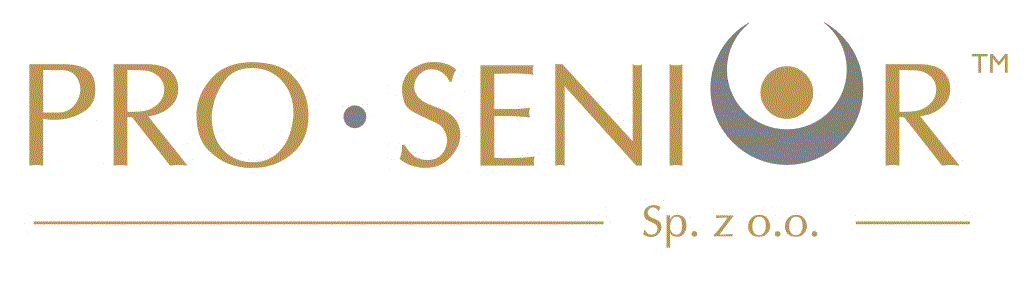 na spotkanie informacyjnewszystkich zainteresowanych pracą jako Paczków 20 i 27.09.2019r. (piątek)godz. 11.30-14.00  Bistro-Pizzeria "U Niemca"                               ul. Sienkiewicza 1aTel.  668 546 354                                                        PRO-SENIOR (KRAZ 6933)     